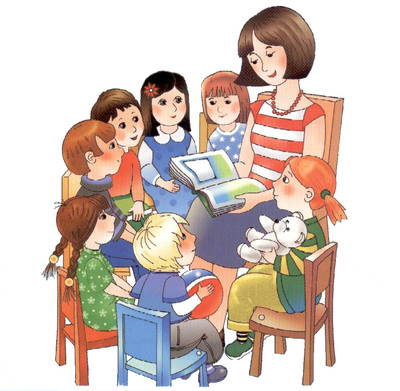 РАЗВИТИЕ МЫШЛЕНИЯМышление - одна из высших форм деятельности человека. Это социально обусловленный психический процесс, неразрывно связанный с речью. В процессе мыслительной деятельности вырабатываются определенные приемы или операции (анализ, синтез, сравнение, обобщение, конкретизация).  Выделяют три вида мышления: 1) наглядно-действенное (познание с помощью манипулирования предметами) 2) наглядно-образное (познание с помощью представлений предметов, явлений) 3) словесно-логическое (познание с помощью понятий, слов, рассуждений) Наглядно-действенное мышление особенно интенсивно развивается у ребенка с 3-4 лет. Он постигает свойства предметов, учится оперировать предметами, устанавливать отношения между ними и решать самые разные практические задачи. На основании наглядно-действенного мышления формируется и более сложная форма мышления - наглядно-образное. Оно характеризуется тем, что ребенок уже может решать задачи на основе представлений, без применения практических действий. Это позволяет ребенку, например, использовать схематические изображения или считать в уме. К шести-семи годам начинается более интенсивное формирование словесно-логического мышления, которое связано с использованием и преобразованием понятий. Однако оно не является ведущим у дошкольников.  Все виды мышления тесно связаны между собой. При решении задач словесные рассуждения опираются на яркие образы. В то же время решение даже самой простой, самой конкретной задачи требует словесных обобщений. 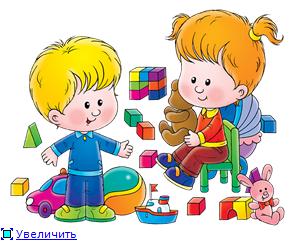 ИГРЫ НА РАЗВИТИЕ МЫШЛЕНИЯ Различные игры, конструирование, лепка, рисование, чтение, общение и т.д., то есть все то, чем занимается ребенок до школы, развивают у него такие мыслительные операции, как обобщение, сравнение, абстрагирование, классификация, установление причинно-следственных связей, понимание взаимозависимостей, способность рассуждать. «КТО ЧТО ЛЮБИТ?»Подбираются картинки с изображениями животных и пищи для этих животных. Перед ребенком раскладывают картинки с животными и отдельно картинки с изображением пищи, предлагают всех «накормить».  «НАЗОВИ ОДНИМ СЛОВОМ» Ребенку зачитывают слова и просят назвать их одним словом. Например: лиса, заяц, медведь, волк – дикие животные; лимон, яблоко, банан, слива – фрукты. Для детей старшего возраста можно видоизменить игру, давая обобщающее слово и предлагая им назвать конкретные предметы, относящиеся к обобщающему слову. Транспорт - …; птицы - … «НАЙДИ ЛИШНЮЮ КАРТИНКУ» развитие мыслительных процессов обобщения, отвлечения, выделения существенных признаков. Подберите серию картинок, среди которых три картинки можно объединить в группу по какому-либо общему признаку, а четвертая – лишняя. Предложите ребенку найти лишнюю картинку. Спросите, почему он так думает. Чем похожи картинки, которые он оставил.  «НАЙДИ ЛИШНЕЕ СЛОВО» Прочитайте ребенку серию слов. Предложите определить, какое слово является «лишним». Примеры: Старый, дряхлый, маленький, ветхий; Храбрый, злой, смелый, отважный; Яблоко, слива, огурец, груша; Молоко, творог, сметана, хлеб; Час, минута, лето, секунда; Ложка, тарелка, кастрюля, сумка; Платье, свитер, шапка, рубашка; Мыло, метла, зубная паста, шампунь; Береза, дуб, сосна, земляника; Книга, телевизор, радио, магнитофон.  «ОТВЕЧАЙ БЫСТРО» Взрослый, бросая ребенку мяч, называет цвет, ребенок, возвращая мяч, должен быстро назвать предмет этого цвета. Можно называть не только цвет, но любое и качество (вкус, форму) предмета.  УПРАЖНЕНИЕ на развитие гибкости ума и словарного запаса. Предложите ребенку назвать как можно больше слов, обозначающих какое-либо понятие. – назови слова, обозначающие деревья; кустарники; цветы; овощи; фрукты. – назови слова, относящиеся к спорту. – назови слова, обозначающие зверей; домашних животных; наземный транспорт; воздушный транспорт. «ГОВОРИ  НАОБОРОТ» Предложите ребенку игру «Я буду говорить слово, а ты тоже говори, только наоборот, например, большой – маленький.» Можно использовать следующие пары слов: веселый – грустный, быстрый – медленный, пустой – полный, умный – глупый, трудолюбивый – ленивый, сильный – слабый, тяжелый – легкий, трусливый – храбрый, белый – черный, твердый – мягкий, шершавый – гладкий и т.д.  «БЫВАЕТ-НЕ БЫВАЕТ» Называете какую-нибудь ситуацию и бросаете ребенку мяч. Ребенок должен поймать мяч в том случае, если названная ситуация бывает, а если – нет, то мяч надо отбить. Ситуации можно предлагать разные: папа ушел на работу; поезд летит по небу; кошка хочет есть; почтальон принес письмо; яблоко соленое; дом пошел гулять; туфли стеклянные и т.д.  УПРАЖНЕНИЕ на развитие скорости мышления. Предложите ребенку поиграть в такую игру: вы будете начинать слово, а он – его заканчивать. «Отгадай, что я хочу сказать!» Всего предлагается 10 слогов: ПО, НА, ЗА, МИ, МУ, ДО, ЧЕ, ПРЫ, КУ, ЗО.  Если ребенок быстро и легко справляется с заданием, предложите ему придумать не одно слово, а столько, сколько он сможет. Фиксируйте не только правильность ответов, но и время, которое является показателем скорости мыслительных процессов, сообразительности, речевой активности.  «СРАВНЕНИЕ ПРЕДМЕТОВ (ПОНЯТИЙ)» Ребенок должен представлять себе то, что он будет сравнивать. Задайте ему вопросы: «Ты видел муху? А бабочку?» После таких вопросов о каждом слове предложите их сравнить. Снова задайте вопросы: «Похожи муха и бабочка или нет? Чем они похожи? А чем отличаются друг от друга?» Дети особенно затрудняются в нахождении сходства. Ребенок 6-7 лет должен правильно производить сравнение: выделять и черты сходства, и различия, причем по существенным признакам. Пары слов для сравнения: муха и бабочка; дом и избушка; стол и стул; книга и тетрадь; вода и молоко; топор и молоток; пианино и скрипка; шалость и драка; город и деревня.  «УГАДАЙ ПО ОПИСАНИЮ» Взрослый предлагает угадать, о чем (о каком овоще, животном, игрушке) он говорит и дает описание этого предмета. Например: Это овощ. Он красный, круглый, сочный (помидор). Если ребенок затрудняется с ответом, перед ним выкладывают картинки с различными овощами, и он находит нужный. « КТО КЕМ БУДЕТ?» Ведущий показывает или называет предметы и явления, а ребенок должен ответить на вопрос, как они изменятся, кем будут. Кем (чем) будет: яйцо, цыпленок, желудь, семечко, гусеница, икринка, мука, деревянная доска, железо, кирпичи, ткань, кожа, день, ученик, больной, слабый, лето и т.д. Может существовать несколько ответов на один вопрос. Необходимо поощрять ребенка за несколько ответов на вопрос. « РАЗЛОЖИ ПО ПОРЯДКУ» Используются готовые серии сюжетных последовательных картинок. Ребенку дают картинки и просят их рассмотреть. Объясняют, что картинки должны быть разложены по порядку развертывания событий. В заключение ребенок составляет рассказ по картинкам.  «ОТГАДЫВАНИЕ НЕБЫЛИЦ» Взрослый рассказывает о чем-то, включая в свой рассказ несколько небылиц. Ребенок должен заметить и объяснить, почему так не бывает. Пример: Я вот что хочу вам рассказать. Вот вчера – иду я по дороге, солнышко светит, темно, листочки синие под ногами шуршат. И вдруг из-за угла как выскочит собака, как зарычит на меня: «Ку-ка-ре-ку!» – и рога уже наставила. Я испугался и убежал. А ты бы испугался? Иду я вчера по лесу. Кругом машины ездят, светофоры мигают. Вдруг вижу – гриб. На веточке растет. Среди листочков зеленых спрятался. Я подпрыгнул и сорвал его. Пришел я на речку. Смотрю – сидит на берегу рыба, ногу на ногу закинула и сосиску жует. Я подошел, а она прыг в воду – и уплыла.  «НЕЛЕПИЦЫ» Предложите ребенку рисунки, в которых содержатся какие-нибудь противоречия, несообразности, нарушения в поведении персонажей. Попросите ребенка найти ошибки и неточности и объяснить свой ответ. Спросите, как бывает на самом деле.  «ОТГАДЫВАНИЕ ЗАГАДОК»Консультацию подготовила: Учитель-логопед Лебедева Л.А.Очень часто дети, которые плохо говорят для     своего возраста, еще и плохо едят. Как правило, для них целая проблема скушать яблоко или морковку, не говоря уж о мясе. Вызвано это слабостью челюстных мышц, а она, в свою очередь, задерживает развитие движений артикуляционного аппарата. Поэтому обязательно заставляйте ребенка жевать сухари и целые овощи, и фрукты, хлеб с корочками и кусковое мясо. Чтобы развить мышцы щек и языка, покажите ребенку, как полоскать рот. Научите надувать щеки и удерживать воздух, "перекатывать" его из одной щеки в другую. 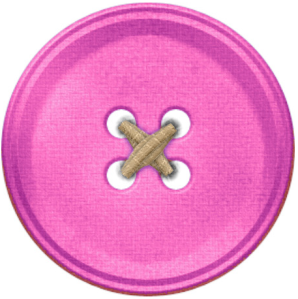 Не забывайте развивать и мелкую моторику – то есть малыш как можно больше должен работать своими непослушными пальчиками. Как бы ни казалось вам это утомительным, пусть малыш сам застегивает пуговицы, шнурует ботинки, засучивает рукава. Причем начинать тренироваться ребенку лучше не на своей одежде, а сперва "помогать" одеться куклам и даже родителям.По мере того, как детские пальчики будут становиться проворнее, его язык будет все понятнее не только маме.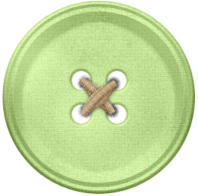 В малышовом возрасте очень полезно лепить. Только не оставляйте малыша наедине с пластилином, чтобы вовремя пресечь его желание попробовать слепленный шарик на вкус.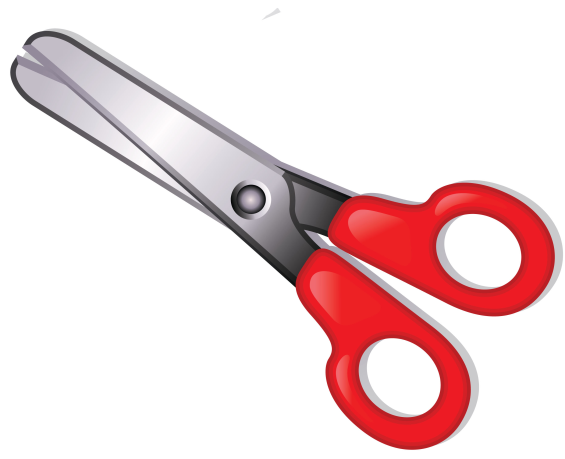 Многие мамы не доверяют ребенку ножницы. Но если в кольца ножниц просовывать свои пальцы вместе с детскими и вырезать какие-нибудь фигурки, получится отличная тренировка для руки.СОВЕТЫ  РОДИТЕЛЯМ  ПО ЗАУЧИВАНИЮ СТИХОВСначала стихотворение ребенку читает взрослый, эмоционально, красиво, не торопясь. Обращайте внимание ребенка на то, какие чувства, настроения вызывает тот или иной текст. Попробуйте придумать вместе, почему поэт написал то или иное стихотворение.Затем проводится словарная работа, т.е. уточняется, все ли слова понятны ребенку, объясняются малознакомые слова и выражения.Задайте вопросы ребенку по содержанию стихотворения, которые помогут ему лучше понять текст, а Вам проверить это понимание.Не забывайте о произношении тех звуков, которые ребенок уже умеет говорить, но не всегда еще употребляет правильно. Необходимо сразу попросить произносить все слова в стихотворении точно, поправить ребенка, если это необходимо; т.к. после заучивания текста это будет сделать уже  очень трудно.Обратите внимание ребенка на интонацию каждой строчки, силу голоса при рассказывании стихотворения, логические ударения и паузы в тексте. Игровые приемы, которые помогут вам при этом: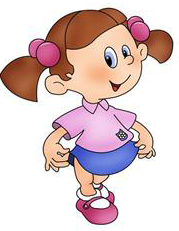 - Заучивание стихотворения в лицах, драматизации. Этот прием помогает лучшему осмыслению текста, выбору нужной интонации и большей выразительности речи.- Рассказывание стихотворения по-разному (весело, грустно, скучно, как робот, радостно …) (использование любой возможности укрепить память)Игры, которые помогут развить память и внимание	ИГРЫ НА ВНИМАНИЕ	«Что изменилось»	Из группы предметов уберите один или переставьте на другое место.	«Найди отличия»	Можно использовать картинки, которые печатают детские журналы. Сравните двух игрушечных зайчиков, обращая внимание на цвет, размер, одежду и т. д. Находите различия в количестве, длине, ширине, форме.	«Повторяй за мной»	Вы показываете какие-либо действия, одновременно называя их. Неожиданно, комментируя очередное действие, например: «Руки на пояс», опустите руки вниз, стараясь подловить малыша. А если ему удастся подловить вас, это ему очень понравится!	ИГРЫ НА РАЗВИТИЕ ПАМЯТИ	«Опиши по памяти»	Дайте ребенку на время какой-либо предмет, а потом, убрав его, попросите описать его как можно точнее. Разрешается задавать наводящие вопросы.	«Найди картинку»	Покажите малышу картинку, а потом спрячьте ее в наборе из похожих картинок. Можно использовать изображение цветов, птиц, грибов и т. д.	«Вспомни и скажи»	Показав ребенку изображение из небольшой группы предметов, уберите его и задайте вопросы: «Что было нарисовано на картинке? Какие предметы лежали в центре, какие – по бокам? Какого цвета они были? Затем поменяйтесь ролями.	ИГРЫ НА РАЗВИТИЕ МЫШЛЕНИЯ И РЕЧИ	«Что лишнее?»	Проверенная временем игра. Здесь фантазия не знает предела. Лишним может быть предмет другой формы, цвета, размера, класса (животные, птицы, дикие и домашние, цветы и грибы, цифры и буквы).	«Закончи предложение»	В небе светит…	Мальчик идет…	Мы помогаем…Девочка дружит…Развить речь ребенка помогут пересказы любимых сказок, заучивание стихов наизусть, составление рассказов по картинкам.НЕСКОЛЬКО ПОЛЕЗНЫХ СОВЕТОВВы можете играть во все игры по дороге из школы, в автобусе, в очереди в поликлинику. Старайтесь, чтобы ребенок  не относился к ним как к занятиям. Сначала расспросите, во что играл он в ваше отсутствие, чем занимался и уж потом потихоньку переходите к упражнениям для развития памяти, внимания.Не скупитесь на похвалу, пусть ребенок и не сразу схватывает суть задания. Поверьте, всегда есть за что похвалить вашего ребенка!Развитие речевого дыханияДля детей имеющих нарушения речи необходимо формировать длительный ротовой выдох. Для этого нужно проводить следующие дыхательные упражнения:Сдуть со стола мелко нарезанную цветную бумажку, пушинку, ватку.Дуть на лежащие, на столе палочки, карандаши разной формы (круглые, граненые) и длины, стараясь отодвинуть их с места.Дуть на шарики разной тяжести: пластмассовые, деревянные, резиновые.Задуть на резком и длительном выдохе пламя свечи.Поддержать в воздухе пушинку или маленький кусочек ватки на длительном выдохе.Надуть резиновые шарики, бумажные и целлофановые мешочки, язычки, дуть в дудочку, вертушку.Надувать мыльные пузыри.     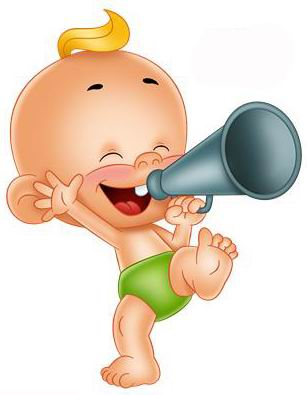 СЛОВАРЬ детей с недоразвитием речи беднее, чем у их развивающихся «по плану» сверстников.В ФОНЕТИКЕ характерны недостатки, связанные с неправильным произношением отдельных звуков.В области СЛОВООБРАЗОВАНИЯ затруднение вызывает разграничение оттенков значения слова.Преобладающими в ГРАММАТИКЕ являются ошибки на нарушение управления, преимущественно глагольного. Дети неправильно употребляют предлоги при именах существительных, заменяют формы одного падежа формами другого. Характерно и нарушение форм согласования по родам при именах существительных среднего рода («чистый окно»), нарушение залоговых форм, упрощение сложных союзов и др.Такие дети порой не понимают ЗНАЧЕНИЯ многих СЛОВ, не умеют составлять предложения, рассказ по серии картинок.Появление у них СВЯЗНОЙ РЕЧИ нередко задерживается до 3 лет и более.В связи с этим НЕОБХОДИМА ПОСТОЯННАЯ РАБОТА по обогащению активного словаря, над грамматическим строем и развитием связной речи ребенка.Если вам повезет и на вашем пути встретится хороший ЛОГОПЕД, он посоветует интересные пособия по логопедии для занятий с малышом.ОБРАТИТЕ ВНИМАНИЕ: лет до трех с крохой лучше заниматься родителям. Упражняться с чужой тетей ребенок вряд ли захочет. А для малыша с ЗРР важен каждый день. Время терять нельзя. Не стоит хвалиться тем, что ваш ребенок в 2,5 года умеет уже считать до 10 или зазубрил длиннющий стишок Агнии Барто. Для детей раннего возраста это не главное. Для них самое важное – научиться ориентироваться в ближайшем предметном мире. Кроха должен знать, что это серое животное, которое мяукает и мурлычет, — киска, а это пасется на лугу — корова; что чай надо пить, а булочку кушать, жевать, машинка едет, а самолет летит высоко и т.п. Малыш должен понимать, что словом «стол» называется не только ваш стол на трех ножках, под который он любит забираться, но и письменный, журнальный, кухонный столы.В раннем возрасте важно расширять словарь детей в первую очередь за счет имен существительных, а за ними уже и глаголами и прилагательными: «Кто это?» — «Это мальчик», «Что он делает?» — «Мальчик играет»; «Что это?» — «Это ручеек», «Ручеек звенит, струится, журчит».Далее нужно отрабатывать эти модели, включая в них новые слова с наиболее часто употребляемыми предлогами: «в», «на», «за», «около», «над», «под». Например, «Где лежит игрушка?» (Ответ: «Около книги»).Когда вы начнете видеть первые результаты своей работы, помогите крохе овладеть механизмом соединения слов в предложении. Основными вопросами, с помощью которых закрепляются грамматические формы в моделях словосочетаний и предложений, являются вопросы косвенных падежей (например — «Что Таня достает из волшебного сундучка?» — «Куклу, кубики, бусы». — «На чем Таня будет перевозить свои игрушки?» — «На вертолетах — на вертолете; на машинах — на машине». — «Чего нет у Тани?» — «Автобуса, лодок» и др.Примерно через полгода вы увидите, что малыш уже способен включать различные словосочетания в предложение: их можно будет расширять за счет возможной сочетаемости слов по типу согласования, управления и примыкания (например, «Это маленький весенний ручеек. Весенний ручеек струится (журчит) весело (звонко)».Кроме того, необходимо учить детей дифференцировать слова, близкие по звучанию (уточка — удочка, бочка — почка, бабочка — папочка), выделять заданный звук из ряда других звуков и из слов, определять место звука в слове (в начале, в середине, в конце), придумывать слова на заданную букву.Наиболее трудной для детей с недоразвитием речи является слоговая структура и звуконаполняемость слов. Поэтому следует научить их обращать внимание на изменения смысла слов при пропуске и перестановке слогов («рога — гора»).Также нужно учить детей воспринимать и воспроизводить заданное количество хлопков, заданный ритм.ВНИМАНИЕ, родители!        Чем раньше будет начата работа по преодолению   недоразвития речи,     тем эффективнее будут результаты!

      Если ваш ребенок не знает, чем бы ему  заняться, а вы разрываетесь между желанием побыть с ним и необходимостью готовить ужин, предложите ему поиграть в игры на кухне.1. Игры на обогащение словарного запаса.      «Давай искать на кухне слова». Попросите ребенка подумать и сказать, какие слова можно «вынуть» из борща? (свекла, капуста…) Из винегрета? Из холодильника? Плиты? Кухонного шкафа?       «Угощаю». Малыш называет «вкусное» слово и «кладёт» его вам на ладошку, затем вы ему, до тех пор, пока все не «съедите». Можно поиграть в «соленые», «сладкие», «кислые», «горькие», «холодные» слова (например, называйте  только «сладкие» слова: мед, конфета, арбуз…).       «Закрой глаза - открой рот». Ребенок с закрытыми глазами должен рассказать, какой кусочек  положила ему в рот мама (сочный, кислый, мягкий, вкусный…), а затем он называет, что это было (лимон).         «Подбери слова». Мама просит малыша назвать «только посуду», «только овощи», «только фрукты», «только мебель» (можно дать задания сложнее: назвать «только молочные продукты», «только мясные продукты» и т. п.).      «Для чего это нужно?». Спросите у ребенка или объясните и покажите  ему, зачем нужен половник, дуршлаг, терка, солонка… 2. Игры на развитие грамматического строя.     «Приготовим  сок».  Из яблок сок…(яблочный), из моркови…(морковный) и т. п. Справились? А затем наоборот: апельсиновый сок из чего? (из апельсина)…      «Упрямые слова». Расскажите малышу, что на кухне есть «упрямые» слова, которые никогда не изменяются: кофе, какао. Попросите его придумать с ними предложения и следите, чтобы он не изменял эти слова.     «Из двух – одно». Поучите малыша составлять из двух слов одно (кофе мелет - кофемолка, мясо рубит- мясорубка, сок выжимает- соковыжималка…).   «Где что спряталось?». Попросите малыша помочь найти «спрятавшиеся» предметы: кастрюлю, половник, табуретку… Оказывается, кастрюля «прячется» в шкафу, половник – на полке, табуретка – под столом, вилка лежит около ложки и т. д. А что висит на стене, стоит в холодильнике, лежит под шкафом, около стула?     Причин может быть несколько:1. Подражание неправильной речи окружающих – не только взрослых, но и детей.    Приложите усилия к тому, чтобы правильную речь Ваш малыш слышал чаще, чем дефектную. Так же важно следить за тем, чтобы при общении с ребёнком Вы избегали так называемого «сюсюкания». Помните, что аудиозаписи и мультфильмы не заменяют и не восполняют живого общения, для развития речи ребенка и формирования навыков связной речи необходим диалог.2. Слабость мышц языка, губ или небольшое расстройство координации движений, т.е. ребёнок не может выполнять языком и губами точные целенаправленные движения.    Если ваши опасения о слабости мышц подтвердились, то помогите ребёнку в их укреплении: давайте погрызть сухарики, мясо кусочками, выполняйте речевую зарядку. Не забывайте о мелкой моторике, она тесно связана с артикуляцией.3. Плохо развитый фонематический слух.    Ребёнок просто не слышит своего неправильного произношения, он думает, что говорит верно. Фонематический слух можно развивать специальными упражнениями.4. Проблемы из-за особенностей строения артикуляционного аппарата.    Часто встречается короткая подъязычная уздечка. Её или растягивают, или подрезают. Высокое нёбо также может являться причиной неправильного произношения звуков.   Причины речевых нарушений1. Неблагоприятная наследственность и неправильный образ жизни будущих родителей:- профессиональные «вредности»,- наркомания,- алкоголизм и курение,- аборты.2. Неблагоприятные факторы, влияющие на будущую речь ребенка во время беременности:- токсикозы беременности,- острые и хронические заболевания матери во время беременности (грипп, краснуха, почечная и сердечная недостаточность и др.),- резус конфликт,- падения и ушибы матери во время беременности,- курение и алкоголизм непосредственно в период беременности,- стрессовые ситуации, связанные с распадом семьи, смертью близких родственников и др.,- осложнения при родах.3. Неблагоприятные обстоятельства в период раннего развития:- травмы головы, сотрясения и ушибы головного мозга,- воспалительные заболевания головного мозга (менингит),- недолеченные воспалительные заболевания среднего и внутреннего уха, приводящие к снижению или даже полной утрате слуха,- приобретенные до сформирования речи повреждения периферического отдела речевого аппарата (аномалии в строении челюстей и зубов как результат травм),- наличие дефектов речи у окружающих ребенка людей.Речевые нарушения чаще возникают у мальчиков, у которых и само появление речи наблюдается в несколько более поздние сроки. Это связано с тем, что у мальчиков позднее, чем у девочек, развивается левое полушарие головного мозга, «ответственное» за речевую функцию. «Выполнение коррекционно – логопедических домашних заданий в семье»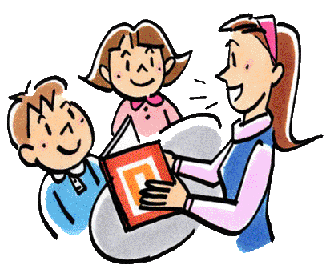 Выполнение коррекционно – логопедических домашних заданий в семье.Логопедическое домашнее задание — это индивидуальная форма учебной деятельности школьника, которая осуществляется без непосредственного руководства и контроля со стороны учителя-логопеда, но по его поручению.Выполнение домашних заданий является огромной помощью логопеду. Дети, занимающиеся дома с родителями дополнительно по заданиям логопеда, гораздо быстрее и успешнее вводят в повседневную речь не только закрепляемые звуки, но и сложные речевые конструкции.Каково значение домашнего задания?Оно имеет большое воспитательное, обучающее и коррекционное значение: при правильной организации его выполнения у школьников вырабатываются новые знания и умения, а также навыки самостоятельного мышления, умение себя контролировать, воспитывается ответственное отношение к своим новым обязанностям, отрабатывается весь пройденный материала на занятиях у логопеда.При выполнении домашнего задания у многих возникают традиционные проблемы. Дети :не знают или забывают, что задано на дом;не знают, как приступить к выполнению домашнего задания;тратят много времени на его выполнение;делают работу не полностью;допускают много ошибок.Родители школьников:невнимательно читают домашнее задание;не выполняют домашнюю работу вместе с ребенком;забывают напомнить ребенку про домашнее задание;не приходят за советом к логопеду для консультации по выполнению домашнего задания с ребенком в семье.Рекомендации родителям для помощи при выполнении домашних заданий с детьми.1.  Не превращайте выполнения ребёнком домашних заданий в орудие пыток.2. Формируйте положительную мотивацию выполнения домашнего задания, его  дальнюю перспективу.3. Поощряйте своего ребёнка за хорошо выполненное домашнее задание.4. Хвалите ребенка, радуйтесь его результатам, связанным с положительной отметкой.5.  Помогайте ребёнку в выполнении домашнего задания только в том случае, если он в этом нуждается.6.  Не пытайтесь выполнять задание за своего ребёнка, лучше пусть он вообще не сделает домашние задание, чем сделаете его вы.7. Формируйте у ребёнка культуру умственного труда, интересуйтесь, какую дополнительную литературу можно использовать.8.  Консультируйтесь с учителем-логопедом, если видите, что ваш ребёнок   испытывает затруднения с подготовкой домашних заданий.Часто задаваемые вопросы.Обязательно ли выполнять задание в тот же день, когда это делали в школе, или в тот день, когда его задали? Мы не успеваем выполнить задания вечером. Вы можете выполнять задания в выходные. Если их несколько, главное, чтобы между выполнением был перерыв. Например, одно задание после завтрака, следующее после прогулки или после сна. Ребенок отказывается выполнять задания. Может, ему это неинтересно? Если Вы выполняете все вышеперечисленные пункты, если ребенок не болен, не голоден и достаточно выспался, значит, он просто проверяет «границы дозволенного». Мягко, но настойчиво добивайтесь выполнения работы. «Ой, смотри, как рукавички плачут и просят: «Дениска, нарисуй нам скорее веревочки, а то мы потеряемся, и ручки у куколки замерзнут…» Не будет ли это насилие над ребенком? Действительно, некоторые психологи советуют отложить задание и вернуться к нему позже, когда у ребенка будет настроение лучше или появится желание самому это сделать. Мы с этим не согласны. С самого раннего детства малыш должен знать слово «надо».  Логопед дает только советы, а желание выполнять их или нет, а так же ответственность за последствия выполнения или невыполнения, останутся только на родителях, так как пострадает прежде всего уровень развития Вашего ребенка. Если мы будем помогать ребенку, как он научится самостоятельности? Если я держу его руку, получается, что это не его работа. Вместе - не значит вместо. Когда малыш учился ходить, Вы держали его за руки, поддерживали, и, прежде всего, учили! Когда он учился есть, Вы направляли его руку, держали ее, и, прежде всего, учили! То же касается и занятий. Важно научить ребенка, а только потом требовать от него самостоятельности. Ребенок отказывается выполнять задание самостоятельно. Всё время просит: «Мам, ну сделай ты…» Как вести себя в этом случае? Предложите ему роль учителя-логопеда, а себе роль ученика. Предложите ребенку научить вас, как нужно выполнять это задание. Ненавязчиво, используя игровой сюжет, помогите ребенку выполнить роль логопеда, если Вы видите его неуверенность в успехе. Умелое, ненавязчивое руководство взрослого очень поможет ребенку в выполнении разнообразных, практических действий. Попробуйте выполнять задание «по очереди». «Вот эту линию мы проведем вместе, а следующую ты сам. Теперь твоя очередь! Ой, как же у тебя красиво получилось. Я знаю, ТЫ СМОЖЕШЬ так же красиво выполнить задание и сам».Нам некогда выполнять домашние задания. Занятие должно длиться не более 15-20 минут. Если и этих минут, к сожалению, у вас нет, то претензии в жизни «а почему наш ребенок делает хуже, чем остальные?», отнесите, прежде всего, к себе! Если сегодня у Вас нет времени «на ребенка», то мы сомневаемся, что оно найдется у Вас и впоследствии. Вы даете нам домашнее задание, чтобы это делали МЫ, родители. А чем же тогда логопед и учителя  занимаются в школе? Мы даем домашнее задание не только для того, чтобы создать и закрепить у малыша эмоционально-положительное отношение к обучению, но так же и для того, чтобы закрепить контакт между Вами, как родителями, и ребенком, который (контакт) в дальнейшем поможет Вам и в школе, и просто в жизни. Помните, о том, что Ваша цель – научить ребенка не только выполнять задания, но и чувствовать, что Вы всегда, в любой ситуации придете ему на помощь, что его неудачи с Вашей помощью будут успешно преодолены.13 простых советов логопеда родителямРечь ребенка развивается под влиянием речи взрослых и в значительной мере зависит от достаточной речевой практики, нормального социального и речевого окружения, от воспитания и обучения, которые начинаются с первых дней его жизни.Разговаривайте со своим ребенком во время всех видов деятельности, таких как приготовление еды, уборка, одевание-раздевание, игра, прогулка и т.д. Говорите о том, что вы делаете, видите, что делает ребенок, что делают другие люди и что видит ваш ребенок. 
Говорите, используя ПРАВИЛЬНО построенные фразы, предложения. Ваше предложение должно быть на 1-2 слова длиннее, чем у ребенка. Если ваш ребенок пока еще изъясняется только однословными предложениями, то ваша фраза должна состоять из 2 слов. Задавайте ОТКРЫТЫЕ вопросы. Это будет стимулировать вашего ребенка использовать несколько слов для ответа. Например, говорите "Что он делает?" вместо «Он играет?» Выдерживайте временную паузу, чтобы у ребенка была возможность говорить и отвечать на вопросы. Слушайте звуки и шумы. Спросите «Что это?» Это может быть лай собаки, шум ветра, мотор самолета и т.д. Расскажите короткий рассказ, историю. Затем помогите ребенку рассказать эту же историю Вам или кому-нибудь еще. Если вам ребенок употребляет всего лишь несколько слов в речи, помогайте ему обогащать свою речь новыми словами. Выберите 5-6 слов (части тела, игрушки, продукты) и назовите их ребенку. Дайте ему возможность повторить эти слова. Не ожидайте, что ребенок произнесет их отлично. Воодушевите ребенка и продолжайте их заучивать. После того, как ребенок произнес эти слова, введите 5-6 новых слов. Продолжайте добавлять слова до тех пор, пока ребенок не узнает большинство предметов, окружающей жизни. Занимайтесь каждый день. Если ребенок называет только одно слово, начните учить его коротким фразам. Используйте слова, которые ваш ребенок знает. Добавьте цвет, размер, действие. Например, если ребенок говорит «мяч», последовательно научите его говорить «Большой мяч», «Танин мяч», «круглый мяч» и т.д. Большинство занятий проводите в игровой форме. Работа с ребенком должна активизировать речевое подражание, формировать элементы связной речи, развивать память и внимание. Весьма важно уже в раннем возрасте обратить внимание на речевое развитие ребенка, а не дожидаться, когда он «сам заговорит».Разговаривайте с ребенком ПРАВИЛЬНО, произнося звуки родного языка четко, неискаженно. Не говорите с ребенком так, будто бы он еще совсем маленький («не сюсюкайтесь» с ним).По любому вопросу вы всегда можете обратиться к логопеду за советом или рекомендацией.Как общаться с ребенком?Многие родители не задумываются над этим вопросом - общение происходит само собой, им довольны и родители, и дети. Пока. Но есть взрослые, которые уже осознали огромное значение стиля общения для развития личности своего ребенка.Экспериментально доказано, что если малыш получает полноценное питание и хороший медицинский уход, но лишен постоянных контактов со взрослым, он плохо развивается не только психически, но и физически: не растет, худеет, теряет интерес к жизни. Однако, как пища может быть вредной, так и неправильное общение может вредить психике ребенка, его эмоциональному благополучию и скажется впоследствии на его судьбе.Как же правильно общаться со своим ребенком? Вопрос этот сложен и прост одновременно. Сложен потому, что на наш стиль общения влияет очень много факторов, большинство из которых нами не осознаются. Специалисты пришли к выводу, что стиль родительского взаимодействия непроизвольно запечатлевается в психике ребенка еще в дошкольном возрасте. Став взрослым, человек воспроизводит его как естественный. Таким образом из поколения в поколение происходит социальное наследование стиля общения: большинство родителей воспитывают детей так, как их самих воспитывали в детстве. В то же время способ нашего взаимодействия с ребенком зависит от моды в обществе на определенные педагогические идеи, от нашего ближайшего окружения - родственников и друзей, от стиля общения между другими членами семьи, от возраста родителей, от условий быта, и от многих других причин. И все-таки, общаться с ребенком просто. Потому что не всегда, но часто этот процесс приносит радость. А чтобы общение всегда было полезным и взрослому, и ребенку родителям, можно использовать несколько правил. Правило 1Безусловно принимать ребенка - значит любить его не за то, что он красивый, умный, способный, отличник, помощник и так далее, а просто так, просто за то, что он есть. Нередко можно слышать от родителей такое обращение к сыну или дочке: "Если ты будешь хорошим мальчиком, то я буду тебя любить". Или: "Не жди от меня хорошего, пока ты не престанешь…(лениться, грубить, драться), не начнешь (слушаться, убирать игрушки)." В этих фразах ребенку сообщают, что его принимают условно, то есть любят, "только если…". Условное, оценочное отношение к человеку вообще характерно для нашей культуры и внедряется в сознание с детства. Причина оценочного отношения к детям - вера в силу награды и наказания. Похвалишь ребенка - и он укрепится в добре, накажешь - и зло отступит. Но на деле получается, что чем больше ребенка ругают, тем хуже он становится. Потому что воспитание - это не дрессура, а родители существуют не для того, чтобы вырабатывать условные рефлексы. Безусловное безоценочное принятие - это удовлетворение одной из фундаментальных человеческих потребностей - потребности в любви, в принадлежности, в нужности другому. Эта потребность удовлетворяется, когда мы сообщаем ребенку: "Как хорошо, что ты у нас родился", "Ты мне нравишься", "Я люблю, когда ты дома", "Мне нравится делать это вместе с тобой." Подобны этим сообщениям и "бессловесные" формы принятия: взгляды, ласковые прикосновения, позы и жесты. Психологи говорят, что 4 объятия в день просто необходимы ребенку для выживания, а для хорошего самочувствия нужно не менее 8 объятий в день! И между прочим, не только ребенку, но и взрослому. Мы далеко не всегда следим за своими обращениями к детям. А дети буквально понимают такие наши фразы, как: "Ты меня в могилу сведешь", "Ты постоянно мне мешаешь", "Как я от тебя устала", "Как мы были счастливы в молодости, до твоего рождения", "Я всем пожертвовала ради тебя". Чем чаще родители раздражаются на ребенка, одергивают, критикуют его, тем быстрее он приходит к мысли: "Меня не любят". Доводы типа: "Я же о тебе забочусь" или "Ради твоей же пользы" дети не слышат, т.к. для них тон важнее слов. Если обычно тон родительского голоса сердитый, строгий, то ребенок ощущает себя плохим, "не таким", несчастливым. Значит ли это, что родители никогда не должны сердиться на своего сына или дочь? Нет. Скрывать и тем более копить свои негативные чувства ни в коем случае нельзя. Обратим внимание на Правило 21. Можно выражать свое недовольство отдельными действиями ребенка, но не ребенком в целом. 2. Можно осуждать действия ребенка, но не его чувства, какими бы нежелательными они ни были. 3. Недовольство действиями ребенка не должно быть систематическим: иначе оно перерастет в неприятие. Родителям мешает принимать своего ребенка настрой на воспитание, который выливается в требованиях, критике, напоминаниях и нотациях, в борьбе за послушание и дисциплину. Но дисциплина должна возникать не до, а после установления добрых отношений, и только на базе их. Воспитательный настрой может быть связан со стремлением компенсировать свои жизненные неудачи, не осуществившиеся мечты или желанием доказать всем свою незаменимость или "тяжесть бремени родительского долга". Другая причина, мешающая безоценочному принятию, - неосознаваемое эмоциональное отвержение. Например, родители не ждали ребенка, он появился в "неподходящий" момент, или ребенок не того пола, которого ждали, или слишком тяжело дались роды и первые дни, или уродился слишком болезненным. Как определить, принимаем ли мы своего ребенка? Постарайтесь подсчитать, сколько раз за день вы обратились к своему ребенку с эмоционально положительными высказываниями (приветствием, одобрением, поддержкой) и сколько - с отрицательными (упреками, замечаниями, критикой) и сравните результаты. А теперь на минутку закройте глаза и представьте себе, что вы встречаете своего лучшего друга (подругу). Как вы выражаете свою радость? Неужели собственный ребенок меньше радует нас своим появлением? Теперь рассмотрим ситуацию, в которой ваш ребенок чем-то занят, но делает что-то плохо, "не так". Представьте себе картину: малыш увлеченно возится с мозаикой. Получается не очень хорошо: детали рассыпаются, вставляются не в те дырочки, в которые хотел попасть ребенок, да и цветочек на цветочек совсем не похож. Вам хочется вмешаться, помочь, показать. И вот вы не выдерживаете: "Надо не так, а вот так". Но ребенок недовольно отвечает: "А я хотел не так. Я сам.". Вообще разные дети по-разному реагируют на родительское "не так ", одни грустнеют и теряются, другие обижаются, третьи - бунтуют. Почему детям не нравится такое общение? Потому что мы навязываем ребенку "простоту" там, где ему трудно. Посмотрим на годовалого малыша, который учится ходить. Вот он отцепился от вашего пальца, делает первые неуверенные шаги. При этом он покачивается, напряженно двигает ручонками. Но он доволен и горд! Мало кому из родителей придет в голову поучать: "Разве так ходят? Смотри как надо!". Или: "Ну что ты все качаешься? Сколько раз я тебе говорила: не маши руками! Ну-ка пройди еще раз и как следует". Так же нелепы критические замечания в адрес ребенка, который учится чему-то. Важно оставлять ребенка в покое, если он хочет делать что-то сам и делает это с удовольствием. Правило 3Гласит: Не вмешивайтесь в дело, которым занят ребенок, если он не просит помощи, своим невмешательством вы будете сообщать ему: "С тобой все в порядке! Ты, конечно, справишься!" Если ребенок чему-то научится сам - он достигнет сразу 4-х результатов: 1. знание или освоенное умение 2. тренировка способности учиться 3. удовлетворение и уверенность в себе 4. положительный след на взаимоотношениях с родителями. Все мы чаще ориентируемся на 1-й результат, но для жизни важнее три других. Конечно, возникает вопрос: "Как же научить, если не указывать на ошибки. Да, это необходимо. Но указывать нужно уметь: 1. не стоит замечать каждую ошибку 2. ошибку лучше обсудить потом, в спокойной обстановке 3. часто ребенок и сам знает о своих ошибках, но он доволен уже тем, что что-то получается и надеется, что завтра будет получатся лучше. Подходящим для родителей будет следующий алгоритм: 1. выберете несколько дел, которые ваш ребенок может сделать сам, пусть и не идеально 2. постарайтесь ни разу не вмешаться и одобрите старания ребенка несмотря на результат 3. запомните 2-3 ошибки ребенка, которые вам показались особенно досадными. Найдите подходящее время и тон, чтобы поговорить о них. Правило 4Казалось бы противоречит третьему, но в действительности, дополняет его: Если ребенку трудно и он готов принять вашу помощь, обязательно помогите ему. Если ребенок наталкивается на серьезную трудность, с которой он не может справиться, тогда позиция невмешательства может принести только вред. Некоторые родители, особенно папы, слишком усердно стараются приучить детей не бояться трудностей и быть самостоятельными. Если ваш сын или дочь прямо просят вас о помощи или жалуются, что "ничего не получается", "не знаю как", или оставляют начатое дело после первых неудач, - значит им необходимо помочь. Рекомендации по выполнению домашнего задания родителям гиперактивных детей.·        В своих отношениях с ребёнком придерживайтесь "позитивной модели". Хвалите его в каждом случае, когда он этого заслужил, подчёркивайте даже незначительные успехи.·        Чаще говорите "да", избегайте слов "нет" и "нельзя". ·        Поручите ему часть домашних дел, которые необходимо выполнять ежедневно (ходить за хлебом, кормить собаку и т.д.) и не выполняйте их за него. ·        Заведите дневник самоконтроля и отмечайте в нём вместе с ребёнком его успехи дома и в школе. ·        Введите балльную или знаковую систему вознаграждения: (можно каждый хороший поступок отмечать звёздочкой, а определённое их количество вознаграждать игрушкой, сладостями или давно обещанной поездкой). ·        Избегайте завышенных или заниженных требований к ребёнку. Старайтесь ставить перед ним задачи, соответствующие его способностям. ·        Определите для ребёнка рамки поведения - что можно и что нельзя. Гиперактивные дети должны справляться с обычными для всех подрастающих детей проблемами. Эти дети не нуждаются в том, чтобы их отстраняли от требований, которые применяются к другим. ·        Не навязывайте ему жёстких правил. Ваши указания должны быть указаниями, а не приказами. Требуйте выполнения правил, касающихся его безопасности и здоровья, в отношении остальных не будьте столь придирчивы. ·        Вызывающее поведение Вашего ребёнка - его способ привлечь Ваше внимание. Проводите с ним больше времени. ·        Поддерживайте дома чёткий распорядок дня. Приём пищи, игры, прогулки, отход ко сну должны совершаться в одно и то же время. Награждайте ребёнка за его соблюдение. ·        Если ребёнку трудно учиться, не требуйте от него высоких оценок по всем предметам. Достаточно иметь хорошие отметки по 2-3 основным. ·        Создайте необходимые условия для работы. У ребёнка должен быть свой уголок, во время занятий на столе не должно быть ничего, что отвлекало бы его внимание. Над столом не должно быть никаких плакатов и фотографий. ·        Избегайте по возможности больших скоплений людей. Пребывание в магазинах, на рынках и т.п. оказывает на ребёнка чрезмерное возбуждающее действие. ·        Оберегайте ребёнка от переутомления, поскольку оно приводит к снижению самоконтроля и нарастанию двигательной подвижности. Не позволяйте ему подолгу сидеть у телевизора. ·        Старайтесь, чтобы ребёнок высыпался. Недостаток сна ведёт к ещё большему ухудшению внимания и самоконтроля. К концу дня ребёнок может стать неуправляемым. ·        Развивайте у него осознанное торможение, учите контролировать себя. Перед тем как что-то сделать, пусть посчитает от 10 до 1. ·        Помните! Ваше спокойствие - лучший пример для ребёнка. ·        Давайте ребёнку больше возможности расходовать избыточную энергию. ·        Воспитывайте у ребёнка интерес к какому-нибудь занятию. Ему важно ощущать себя умелым и компетентным в какой-либо области. Найдите те занятия, которые бы "удавались" ребёнку и повышали его уверенность в себе.Как относиться к речевым ошибкам детей?Повседневно общаясь с детьми, родители сталкиваются с разнообразными грамматическими ошибками в их речи. Это:неправильные окончания имен существительных множественного числа родительного падежа (лошадев, карандашов, птичков, стулов); неодушевленных имен существительных мужского рода в предложном падеже (в носе, в роте, в глазе, на шкафе);изменение по падежам несклоняемых существительных (в пальте, в кине, на пианине, кофею);  незнание рода имен существительных (это моя печенья, всю молоко выпил, один яблок);   ошибки в основе глаголов (даваю, ехаю, бежу, искаю, жеваю);  неправильная форма сравнительной степени прилагательных ( хужее, твердее, близее); неправильное склонение числительных (идите по одном, иди с двоями, собака с пять   щенят, курица пришла без два цыпленка); отсутствие в личных местоимениях начального Н в косвенных падежах (у ей, к ему, с  ими).Ученые, изучающие развитие детской речи, отмечают, что когда ребенок усваивает какую-нибудь форму языкового значения, то он распространяет ее и на другие. Иногда это обобщение языковой формы оказывается правильным, иногда – нет.Когда ошибки носят случайный характер, то на них не стоит фиксировать внимание ребенка. Устойчивые же ошибки следует непременно исправлять. Если на них не обращать внимание, речь ребенка надолго останется неправильной. Ни в коем случае нельзя смеяться над малышом или высмеивать его ошибки, дразнить ребенка. Не следует пересказывать детские слова и фразы с ошибками как анекдоты, особенно в присутствии самих детей. Дети очень гордятся тем, что им удалось насмешить взрослых, и начинают коверкать слова уже умышленно. Исправлять ошибки нужно доброжелательно, тактично. Например.В зоопарке четырехлетний мальчик с интересом рассматривает зверей, а затем вдруг говорит: «Папа, смотри, у слонов ногов и глазов столько же, сколько у льва». Отец слышит, что сын неправильно по числовым и падежным нормам употребил слова. Отойдя от клетки и увидев, что ребенок успокоился,  он сказал: «Ты правильно подметил, только надо было сказать так: «У слонов ног и глаз столько же, сколько у львов»  А теперь ты повтори, только правильно».Вскоре после посещения зоопарка отец купил мальчику набор цветных открыток «Зоопарк». Играя с сыном в игру «Что я видел в зоопарке», он просил мальчика вспомнить, животных, которых он видел, назвать в форме множественного числа, а затем найти их на открытке. Сын с большим удовольствием выполнял задания, не  подозревая, что отец придумал такую игру, чтобы научить его образовывать форму множественного числа существительных, обозначающих диких животных.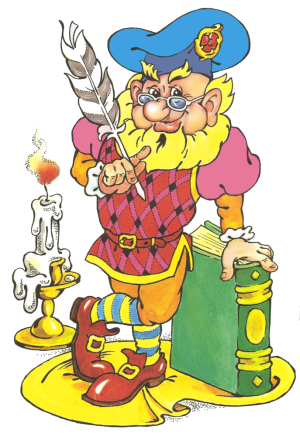 Учитель – логопед: Лебедева Л.А.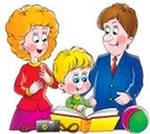 Дорогу из школы можно использовать с пользой, пообщаться с детьми, выполнить задание логопеда, пополнить запас знаний своего ребёнка.   «Я заметил». «Давай проверим, кто из нас самый внимательный. Будем называть предметы, мимо которых мы проходим; а ещё обязательно укажем – какие они. Вот почтовый ящик – он синий. Я заметил кошку – она пушистая». Ребёнок и взрослый могут Дорогу из школы можно использовать с пользой, пообщаться с детьми, выполнить задание логопеда, пополнить запас знаний своего ребёнка.   «Я заметил». «Давай проверим, кто из нас самый внимательный. Будем называть предметы, мимо которых мы проходим; а ещё обязательно укажем – какие они. Вот почтовый ящик – он синий. Я заметил кошку – она пушистая». Ребёнок и взрослый могут по очереди называть увиденные объекты А далее можно задание усложнить: «Я буду называть предметы в которых есть звук «Р», а ты будешь называть предметы, в которых есть  звук «Л».«Волшебные очки». «Представь, что у нас есть волшебные очки. Когда их надеваешь, то все становится красным (зелёным, синим и т. п.). Посмотри вокруг в волшебные очки, какого цвета всё стало, скажи: красные сапоги, красный мяч, красный дом, красный нос, красный забор и пр.»«Помогаю маме». Большую часть времени Вы проводите на кухне. Вы заняты приготовлением ужина. Ребёнок крутится возле Вас. Вспомните, как мучилась бедная Золушка, перебирая крупу, но Вы ведь не злая мачеха, поэтому предложите ребёнку перебрать не мешок, а блюдце, на котором горох, рис, гречка или пшено. Тем самым он окажет вам посильную помощь и потренирует свои пальчики.«Сложи узор». Дайте ребёнку счётные палочки или спички (с отрезанными головками), а ещё лучше макароны. Пусть он выкладывает из них простейшие геометрические фигуры, предметы и узоры. А вырезанные из бумаги круги, овалы, трапеции дополнят изображения. Также можно попутно закрепить знание детей о буквах и слогах, совершенствовать умение выкладывать слоги, если ребёнок будет выкладывать буквы и слоги, названные Вами.             по очереди называть увиденные объекты А далее можно задание усложнить: «Я буду называть предметы в которых есть звук «Р», а ты будешь называть предметы, в которых есть  звук «Л».«Волшебные очки». «Представь, что у нас есть волшебные очки. Когда их надеваешь, то все становится красным (зелёным, синим и т. п.). Посмотри вокруг в волшебные очки, какого цвета всё стало, скажи: красные сапоги, красный мяч, красный дом, красный нос, красный забор и пр.»«Помогаю маме». Большую часть времени Вы проводите на кухне. Вы заняты приготовлением ужина. Ребёнок крутится возле Вас. Вспомните, как мучилась бедная Золушка, перебирая крупу, но Вы ведь не злая мачеха, поэтому предложите ребёнку перебрать не мешок, а блюдце, на котором горох, рис, гречка или пшено. Тем самым он окажет вам посильную помощь и потренирует свои пальчики.«Сложи узор». Дайте ребёнку счётные палочки или спички (с отрезанными головками), а ещё лучше макароны. Пусть он выкладывает из них простейшие геометрические фигуры, предметы и узоры. А вырезанные из бумаги круги, овалы, трапеции дополнят изображения. Также можно попутно закрепить знание детей о буквах и слогах, совершенствовать умение выкладывать слоги, если ребёнок будет выкладывать буквы и слоги, названные Вами.             по очереди называть увиденные объекты А далее можно задание усложнить: «Я буду называть предметы в которых есть звук «Р», а ты будешь называть предметы, в которых есть  звук «Л».«Волшебные очки». «Представь, что у нас есть волшебные очки. Когда их надеваешь, то все становится красным (зелёным, синим и т. п.). Посмотри вокруг в волшебные очки, какого цвета всё стало, скажи: красные сапоги, красный мяч, красный дом, красный нос, красный забор и пр.»«Помогаю маме». Большую часть времени Вы проводите на кухне. Вы заняты приготовлением ужина. Ребёнок крутится возле Вас. Вспомните, как мучилась бедная Золушка, перебирая крупу, но Вы ведь не злая мачеха, поэтому предложите ребёнку перебрать не мешок, а блюдце, на котором горох, рис, гречка или пшено. Тем самым он окажет вам посильную помощь и потренирует свои пальчики.«Сложи узор». Дайте ребёнку счётные палочки или спички (с отрезанными головками), а ещё лучше макароны. Пусть он выкладывает из них простейшие геометрические фигуры, предметы и узоры. А вырезанные из бумаги круги, овалы, трапеции дополнят изображения. Также можно попутно закрепить знание детей о буквах и слогах, совершенствовать умение выкладывать слоги, если ребёнок будет выкладывать буквы и слоги, названные Вами.             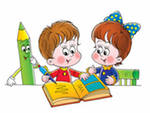 «Напиши слог на муке». С этой же целью можно провести ещё одну не менее интересную игру. Ваш ребёнок с интересом читает всё подряд, а Вы затеяли пироги. Предложите ему сначала прочитать написанный Вами слог на муке, а потом написать его самостоятельно.«Напиши слог на муке». С этой же целью можно провести ещё одну не менее интересную игру. Ваш ребёнок с интересом читает всё подряд, а Вы затеяли пироги. Предложите ему сначала прочитать написанный Вами слог на муке, а потом написать его самостоятельно.«Угадай по вкусу». Прекрасная игра для обогащения словаря. Вы крошите овощи для обеда или ужина. Предложите ребёнку с закрытыми глазами угадать на вкус, что ему положили в рот. Потом можете поменяться ролями.Ещё много игр интересных есть  на обогащение словаря ребёнка. Вот некоторые из них.«Давай искать на кухне слова». Какие слова можно вынуть из борща? Винегрета? Кухонного шкафа? Плиты? и пр.«Угощаю». «Давай вспомним вкусные слова и угостим друг друга». Ребёнок называет «вкусное» слово и «кладёт» Вам на ладошку, затем Вы ему, и так до тех пор, пока всё не «съедите». Можно поиграть в «сладкие», «кислые», «солёные», «горькие» слова.А следующие игры на развитие грамматического строя речи. «Приготовим сок». «Из яблок сок…(яблочный); из груш…(грушевый); из слив…(сливовый); из вишни…(вишнёвый); из моркови, лимона, апельсина и т. п. Справились? А теперь наоборот: апельсиновый сок из чего? И т. д.»«Один – много». Предложите ребёнку: «Я буду называть что на кухне одно, а ты – много. Например: плита – одна, тарелок – много».«Большое – маленькое». «Я буду называть большой предмет, а ты маленький. Например: табурет – табуреточка, ложка – ложечка».«Овощи и фрукты». Вы приехали с огорода или из магазина. Попросите ребенка помочь выгрузить овощи, фрукты, причем в одну сторону положить овощи, в названии которых есть звук р, л. Обязательно проверьте! «Угадай по вкусу». Прекрасная игра для обогащения словаря. Вы крошите овощи для обеда или ужина. Предложите ребёнку с закрытыми глазами угадать на вкус, что ему положили в рот. Потом можете поменяться ролями.Ещё много игр интересных есть  на обогащение словаря ребёнка. Вот некоторые из них.«Давай искать на кухне слова». Какие слова можно вынуть из борща? Винегрета? Кухонного шкафа? Плиты? и пр.«Угощаю». «Давай вспомним вкусные слова и угостим друг друга». Ребёнок называет «вкусное» слово и «кладёт» Вам на ладошку, затем Вы ему, и так до тех пор, пока всё не «съедите». Можно поиграть в «сладкие», «кислые», «солёные», «горькие» слова.А следующие игры на развитие грамматического строя речи. «Приготовим сок». «Из яблок сок…(яблочный); из груш…(грушевый); из слив…(сливовый); из вишни…(вишнёвый); из моркови, лимона, апельсина и т. п. Справились? А теперь наоборот: апельсиновый сок из чего? И т. д.»«Один – много». Предложите ребёнку: «Я буду называть что на кухне одно, а ты – много. Например: плита – одна, тарелок – много».«Большое – маленькое». «Я буду называть большой предмет, а ты маленький. Например: табурет – табуреточка, ложка – ложечка».«Овощи и фрукты». Вы приехали с огорода или из магазина. Попросите ребенка помочь выгрузить овощи, фрукты, причем в одну сторону положить овощи, в названии которых есть звук р, л. Обязательно проверьте! «Угадай по вкусу». Прекрасная игра для обогащения словаря. Вы крошите овощи для обеда или ужина. Предложите ребёнку с закрытыми глазами угадать на вкус, что ему положили в рот. Потом можете поменяться ролями.Ещё много игр интересных есть  на обогащение словаря ребёнка. Вот некоторые из них.«Давай искать на кухне слова». Какие слова можно вынуть из борща? Винегрета? Кухонного шкафа? Плиты? и пр.«Угощаю». «Давай вспомним вкусные слова и угостим друг друга». Ребёнок называет «вкусное» слово и «кладёт» Вам на ладошку, затем Вы ему, и так до тех пор, пока всё не «съедите». Можно поиграть в «сладкие», «кислые», «солёные», «горькие» слова.А следующие игры на развитие грамматического строя речи. «Приготовим сок». «Из яблок сок…(яблочный); из груш…(грушевый); из слив…(сливовый); из вишни…(вишнёвый); из моркови, лимона, апельсина и т. п. Справились? А теперь наоборот: апельсиновый сок из чего? И т. д.»«Один – много». Предложите ребёнку: «Я буду называть что на кухне одно, а ты – много. Например: плита – одна, тарелок – много».«Большое – маленькое». «Я буду называть большой предмет, а ты маленький. Например: табурет – табуреточка, ложка – ложечка».«Овощи и фрукты». Вы приехали с огорода или из магазина. Попросите ребенка помочь выгрузить овощи, фрукты, причем в одну сторону положить овощи, в названии которых есть звук р, л. Обязательно проверьте! 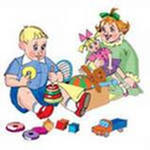 «Деление слов на слоги». Совершенствовать умение детей делить слова на слоги можно в игре – поручении «Выложи из сумки сначала продукты с одним слогом, потом с двумя, а потом с тремя. Сначала выкладываем – сок, хлеб, потом – мясо, груши, а затем – молоко, яблоки». «Деление слов на слоги». Совершенствовать умение детей делить слова на слоги можно в игре – поручении «Выложи из сумки сначала продукты с одним слогом, потом с двумя, а потом с тремя. Сначала выкладываем – сок, хлеб, потом – мясо, груши, а затем – молоко, яблоки». С обедом покончено, и Вы перебираетесь в зал. Пока Вы заняты пришиванием пуговиц, ребёнок может выкладывать из пуговиц, ярких ниточек красивые узоры.Попробуйте вместе с ребёнком сделать панно из пуговиц. Пуговицы можно пришивать, а можно укрепить их на тонком слое пластилина.Очень красивые картинки получаются из кнопок, особенно цветных Кнопки лучше всего втыкать в плотный поролон.С обедом покончено, и Вы перебираетесь в зал. Пока Вы заняты пришиванием пуговиц, ребёнок может выкладывать из пуговиц, ярких ниточек красивые узоры.Попробуйте вместе с ребёнком сделать панно из пуговиц. Пуговицы можно пришивать, а можно укрепить их на тонком слое пластилина.Очень красивые картинки получаются из кнопок, особенно цветных Кнопки лучше всего втыкать в плотный поролон.С обедом покончено, и Вы перебираетесь в зал. Пока Вы заняты пришиванием пуговиц, ребёнок может выкладывать из пуговиц, ярких ниточек красивые узоры.Попробуйте вместе с ребёнком сделать панно из пуговиц. Пуговицы можно пришивать, а можно укрепить их на тонком слое пластилина.Очень красивые картинки получаются из кнопок, особенно цветных Кнопки лучше всего втыкать в плотный поролон.Каким бы замечательным ни был детский сад, школа, какие бы профессионалы не работали, никто не поможет вашему ребёнку лучше, чем вы. Ребёнок должен твёрдо знать, что в конце шумного дня его ждёт «тихая пристань», где выслушают, помогут, разъяснят и поиграют.  А что мы в свою очередь желаем своим детям? Во-первых, чтобы они были здоровы. Каким бы замечательным ни был детский сад, школа, какие бы профессионалы не работали, никто не поможет вашему ребёнку лучше, чем вы. Ребёнок должен твёрдо знать, что в конце шумного дня его ждёт «тихая пристань», где выслушают, помогут, разъяснят и поиграют.  А что мы в свою очередь желаем своим детям? Во-первых, чтобы они были здоровы. 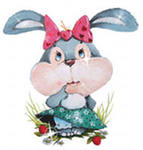 Во-вторых, чтобы они были успешны в жизни, умели бороться  с   искушениями и преодолевать трудности. В-третьих, чтобы наши дети выросли образованными, справедливыми и умными людьми. Все эти задачи решаются во время общения и игры с детьми. И времени для этого необходимо не так уж много. Нужно только желание.	Наши дети нас понимают и терпеливо ждут минут совместного общения. Давайте же и мы будем внимательно относиться к ним.                                    Во-вторых, чтобы они были успешны в жизни, умели бороться  с   искушениями и преодолевать трудности. В-третьих, чтобы наши дети выросли образованными, справедливыми и умными людьми. Все эти задачи решаются во время общения и игры с детьми. И времени для этого необходимо не так уж много. Нужно только желание.	Наши дети нас понимают и терпеливо ждут минут совместного общения. Давайте же и мы будем внимательно относиться к ним.                                    Во-вторых, чтобы они были успешны в жизни, умели бороться  с   искушениями и преодолевать трудности. В-третьих, чтобы наши дети выросли образованными, справедливыми и умными людьми. Все эти задачи решаются во время общения и игры с детьми. И времени для этого необходимо не так уж много. Нужно только желание.	Наши дети нас понимают и терпеливо ждут минут совместного общения. Давайте же и мы будем внимательно относиться к ним.                                    ТЕСНЫЙ КОНТАКТ ШКОЛЫ И СЕМЬИ –НЕОБХОДИМОЕ УСЛОВИЕ  ПРАВИЛЬНОГО ИСВОЕВРЕМЕННОГО РАЗВИТИЯ РЕЧИ РЕБЕНКА          Учитель-логопед проводит индивидуальные и подгрупповые занятия с детьми по следующим направлениям:  • Общее недоразвитие речи• Нарушение звукопроизношения• Нарушения фонематического слуха        К сожалению, в настоящее время довольно часто родители сохраняют иллюзию о возможности магического, волшебного разрешения всех проблем развития и воспитания ребенка только в результате посещения им коррекционных занятий. Какие бы значительные позитивные изменения в речи ребенка не происходили на занятиях с учителем-логопедом, они приобретают значение лишь при условии их переноса в реальную жизненную ситуацию. Никакая позитивная динамика в ходе коррекционно-логопедического воздействия не сможет привести к достижению ожидаемого эффекта, если изменения в речевом развитии ребенка не находит понимания, отклика, оценки у родителей, если значимые, авторитетные, любимые близкие, не видят истинного смысла этих изменений.Работа по коррекции речевых нарушений и формированию правильной речи дошкольников, выполняющей в полном объеме коммуникативную функцию, не может ограничиваться рамками логопедического кабинета. Она эффективна только при условии закрепления знаний и умений, полученных детьми на логопедических занятиях, не только сотрудниками детского сада, но также и родителями ребенка. Взаимосвязь в работе логопеда и семьи позволяет значительно быстрее исправить речевые недостатки: автоматизировать звуки, формировать необходимые лексико-грамматические конструкции, накапливать словарный запас и помогать развитию связной речи.Успешность логопедической работы возможна, если родители будут выполнять ряд требований:При общении с ребенком следует говорить грамматически правильно, выразительно. Помните, ваша речь является образцом для вашего ребенка. На этапе автоматизации поставленного логопедом звука, в обязанность родителей входит внимательно прислушиваться к речи детей: как используются ребенком поставленные звуки в игре, в разговоре с другими детьми, в разговоре с вами. Не оставляйте без внимания ни одного неправильно произнесенного звука, слова, предложения. Осуществляйте систематический контроль не только за поставленными звуками, но и за тем, чтобы речь детей была грамматически правильной. Не прогуливать логопедические занятия. Необоснованные пропуски занятий прерывают коррекцию, и зачастую логопеду приходится начинать работу сначала. Выполняйте домашние задания учителя-логопеда по автоматизации и дифференциации звуков, закреплению лексико-грамматических тем, развитию связной речи, подготовке руки к письму, обучению грамоте. Приучите ребенка и себя к тому, чтобы занятия с ним были ежедневными, хотя бы по 15-20 минут. Некоторые упражнения можно выполнять по дороге в магазин или в транспорте, можно задавать ребенку вопросы и задания при ежедневной работе по дому, то есть в повседневной жизни. Не жалейте на занятия времени, оно потом в много раз окупится! Не следует в присутствии ребенка высказывать сомнений по поводу реальности исправления его речи. Всегда нужно внушать веру в успех. Поощряйте каждый небольшой сдвиг в улучшении речи ребенка. Приучайте своего ребенка давать полные, развернутые ответы на поставленные ему вопросы. Помогайте ему оформлять собственные высказывания, задавайте точные вопросы, побуждая ребенка к речи. Уважаемые родители, помните, только ваша совместная работа с логопедом является неотъемлемой частью всего коррекционно-педагогического процесса и ее трудно переоценить!